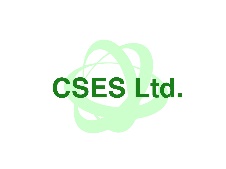 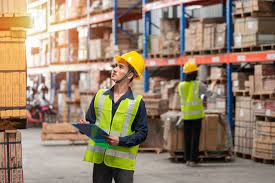 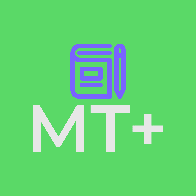 Apprenticeship standard: Supply Chain Warehouse Operative Level 2Warehouse Operatives work in a variety of warehouse environments. Work activities include taking deliveries, checking for damaged/missing items, storing goods, moving stock by various methods, picking/packing orders, loading goods for dispatch, maintaining stock records and documentation, and cleaning. They are required to safely use a range of equipment, machinery and vehicles, as relevant to their role and setting. This could include mechanical racking systems, materials handling equipment (MHE) or fork lift trucks.Warehouse Operatives communicate with a wide range of people and customers. They have a passion to meet customers’ expectations by providing a quality service that encourages repeat business. Individuals in this role are highly competent in using industry-recognised systems and associated services (eg Traffic/Warehouse Management Systems) and will be able to work under pressure to tight deadlines. A Warehouse Operative will often be required to be flexible and work shifts including 4-on-4-off, days, nights, evenings and weekends.What skills do staff develop?Upon successful completion of the end point assessment the apprentice will receive their award certificate.ModulesUsing EquipmentEnvironmental ManagementUsing IT systems in a warehouseHandling Stock Building Relationships Awareness of SectorAwareness of your roleRelevant Regulation and LegislationDemonstrate integrity, credibility, honesty, and personal driveAlways take ownership and responsibility for their own safety and that of othersEmbrace TechnologyPersonal Commitment to the EnvironmentRight first timeAlso, staff can improve their maths and English skills if they have not already achieved level 2 standards.DurationTypically, 12-15 monthsRegular attendance at training sessions. Use of bespoke virtual learning environment and face to face meetings arranged with nominated management coach.Eligibility / Entry requirements: Aged 16-60 years. Passionate about your career in ManagementMinimum 95% funding covered by Government in many cases 100% talk to us re-funding at contact below Structure of ApprenticeshipPhase 1 Initial assessmentThe initial assessment is a pre-course review to plan the candidate’s training programme. Specifically, it provides the scope to develop a tailored programme which allows the candidate to acquire and practice the particular skills they need for the job role.Phase 2 TrainingHere, the apprentice undertakes a programme of on and off-the-job training which develops the skills of a competent Customer Service Specialist. Training fits round around working routines. MT+ trainers are on hand to offer ongoing support.Phase 3 GatewayThe Gateway is a review stage towards the end of the apprenticeship when apprentice, employer and MT+ trainer get together to see if any additional training or skills practice is needed.Phase 4 End Point AssessmentThe apprentice is assessed by an independent organisation to see if they have reached the required standards.Progression options after an apprenticeshipCompletion of this apprenticeship will lead to the ability to progress to a level 3 qualification or another level 2 in relevant sector Call: 07789 930837 for further information or email: lesley@managementtrainingplus.com